WK.7021.2.46.2023.BL
26552.2023Siechnice, dnia 24 maja 2023 r................................................................                                                               pieczęć zamawiającegoZAPYTANIE OFERTOWEZgodnie z Regulaminem udzielania zamówień publicznych w Urzędzie Miejskim w Siechnicach 
w zakresie zamówień o wartości nie przekraczającej kwoty 130 000 złotych  Zamawiający Gmina Siechnice, ul. Jana Pawła II 12, 55-011 Siechnice zaprasza do udziału w postępowaniu na:
Demontaż urządzeń znajdujących się na placach zabaw 
i terenach rekreacyjno-sportowych w gm. SiechnicePrzedmiot zamówienia obejmuje demontaż urządzeń znajdujących się na placach zabaw 
w Ozorzycach, w Żernikach Wrocławskich w gm. Siechnice. W ramach demontażu należy rozebrać każde z urządzeń wraz z fundamentami. Zdemontowane elementy urządzeń należy zutylizować – koszt utylizacji leży po stronie Wykonawcy.Poniżej mapki z lokalizacją oraz fotografie urządzeń do demontażu:- Bogusławice, ul. Główna, dz. nr 82 – 2 BRAMKI DO GRY W PIŁKĘ NOŻNĄ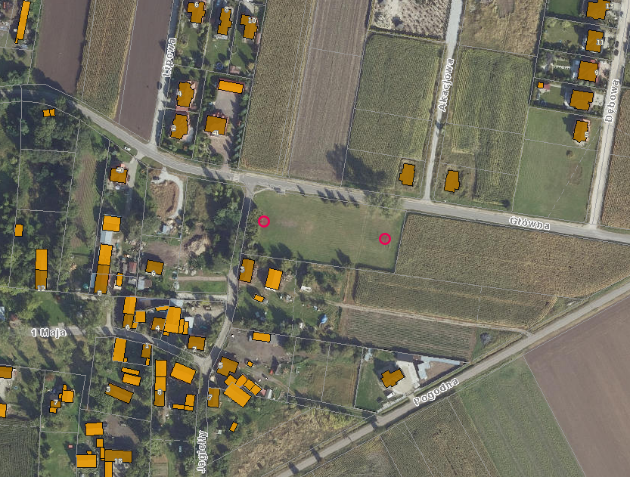 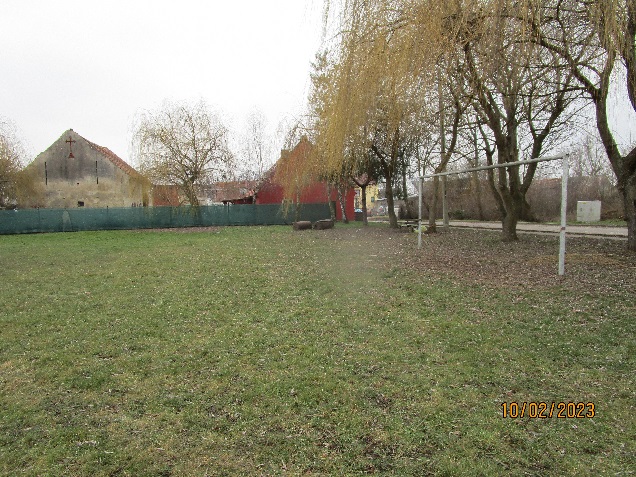 - Ozorzyce, ul. Krasińskiego 1D/ ul. Witosa, dz. nr 104 – HUŚTAWKA WAGOWA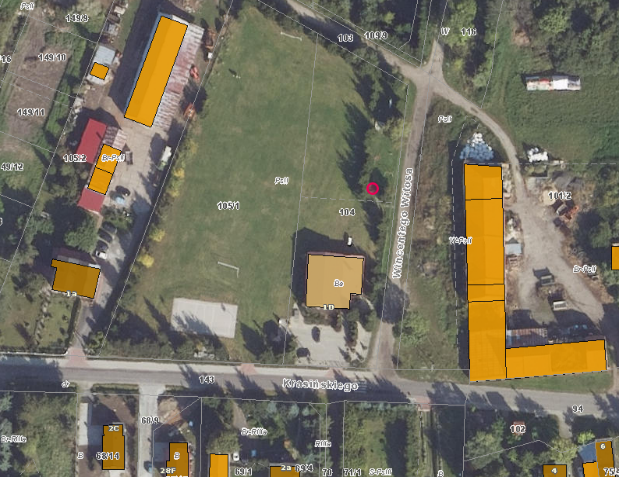 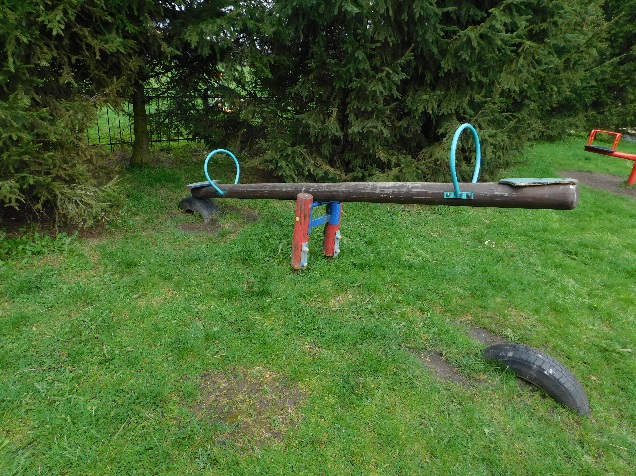 - Ozorzyce, ul. Krasińskiego 1D/ ul. Witosa, dz. nr 104 – ZESTAW ZE ZJEŻDŻALNIĄ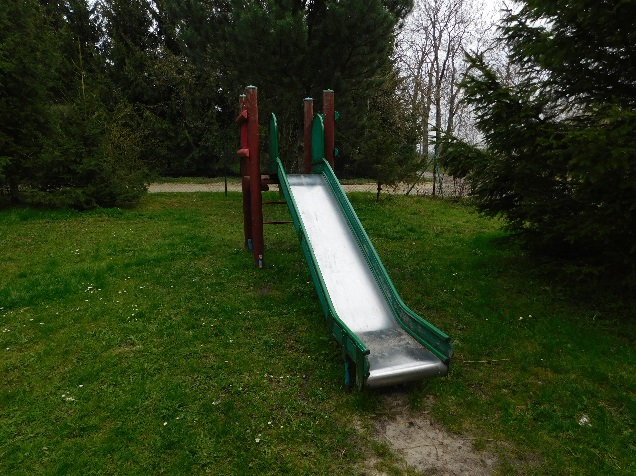 - Żerniki Wrocławskie, ul. Parkowa, dz. nr 297/8 – 2 SŁUPKI DO GRY W SIATKÓWKĘ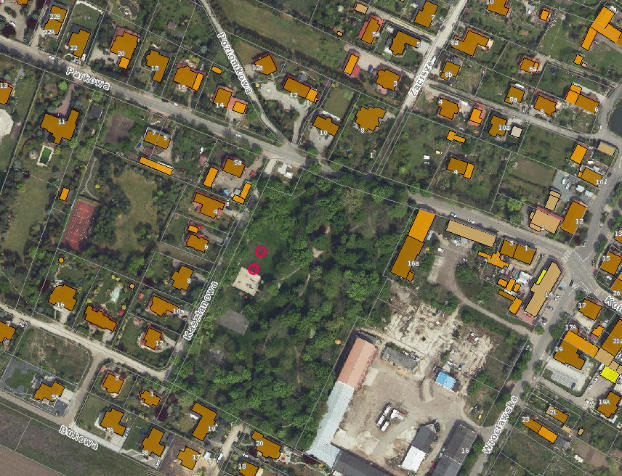 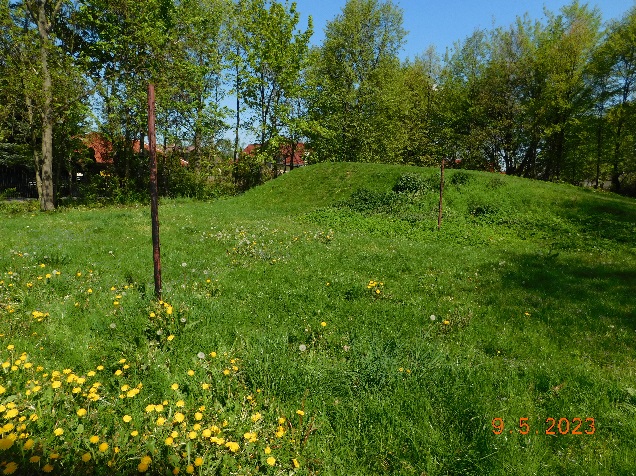 Wszelkie prace należy wykonywać zgodnie z obowiązującymi Polskimi Normami oraz zgodnie ze sztuką budowlaną z zachowaniem niezbędnych środków ostrożności. Wykonawca przed przystąpieniem do realizacji przedmiotu zamówienia zabezpieczy teren przed dostępem osób trzecich. Wykonawca zobowiązany jest do utrzymywania porządku w trakcie realizacji robót oraz systematycznego porządkowania miejsc wykonywania robót. Wykonawca ponosi odpowiedzialność za kompletne, należyte i terminowe wykonanie przedmiotu zamówienia oraz 
za wszelkie szkody wyrządzone w mieniu Zamawiającego i osób trzecich przez osoby zatrudnione przez Wykonawcę przy realizacji zadania.Zamawiający rekomenduje przeprowadzenie wizji lokalnej przed złożeniem oferty celem dokonania niezbędnych pomiarów i prawidłowego oszacowania ceny ofertowej. Lokalizacje każdego z placów zabaw to miejsca ogólnodostępne.Osoba do kontaktu w sprawie realizacji zadania – Barbara Ludwisiak, telefon: 71 7860951, e-mail: bludwisiak@umsiechnice.pl.Termin realizacji zamówienia – do dnia 30 czerwca 2023 r.Kryterium oceny ofertCena - 100%Inne kryteria – brak.Inne istotne warunki zamówienia:Termin realizacji - do dnia 30 czerwca 2023 r.Cena musi zawierać w sobie całość kosztów związanych z kompleksową realizacją zadania.Sposób przygotowania oferty. Ofertę należy sporządzić na załączonym druku „OFERTA”, 
w języku polskim, w formie pisemnej. Oferta winna być podpisana przez osobę upoważnioną. Ofertę należy dostarczyć:poprzez platformę zakupową drogą elektroniczną na adres mailowy - biuro@umsiechnice.pl,osobiście do siedziby Zamawiającego,pocztą na adres ul. Jana Pawła II 12, 55-011 Siechnice.Ofertę w formie papierowej należy umieścić w kopercie opisanej: Demontaż urządzeń znajdujących się na placach zabaw i terenach rekreacyjno-sportowych w gm. Siechnice.Ofertę złożyć należy do dnia 31 maja 2023 r. do godz. 12.00.Osoba upoważniona do kontaktu z wykonawcami: Barbara Ludwisiak, tel. 71 786 09 51, email: bludwisiak@umsiechnice.pl .Zamawiający dopuszcza  przeprowadzenie negocjacji z wykonawcami.Zamawiający zastrzega unieważnienie postępowania w każdym wypadku bez podania przyczyn.O udzielenie zamówienia mogą ubiegać się Wykonawcy, którzy nie podlegają wykluczeniu 
na podstawie art. 7 ust. 1 ustawy z dnia 13 kwietnia 2022 r. o szczególnych rozwiązaniach 
w zakresie przeciwdziałania wspieraniu agresji na Ukrainę oraz służących ochronie bezpieczeństwa narodowego (Dz. U. poz. 835).                                                                    ....................................................................                                                                                (data, podpis osoby prowadzącej sprawę ) 